المكتبة تشترك لفترة تجريبية في قاعدة Taylor and Francis Online 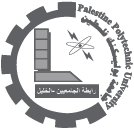 السلام عليكم ورحمة الله،،، الى موظفي وطلبة جامعة بوليتكنك فلسطين الكرام،،، نود اعلامكم بأن مكتبة جامعة بوليتكنك فلسطين تشترك لفترة تجريبية في قاعدة Taylor and Francis Online المدة الزمنية للاشتراك التجريبي: من تاريخ 19/092012 الى 19/11/2012  دليل الاستخدام: http://resources.tandfonline.com/tutorials/en/   الية الدخول والوصول لهذه القاعدة:  للدخول اضغط على الرابط التالي:  الرابط :http://www.tandfonline.com.ezproxy.ppu.edu:8080/  ثم ادخل اسم المستخدم وكلمة المرور: اسم المستخدم:journals كلمة المرور:123456  او  للموظفين  اسم المستخدم:المقطع الاول من البريد الالكتروني   كلمة المرور: كلمة المرور المستخدمة في الدخول الى البريد الالكتروني .  للطلبة  اسم المستخدم:رقمك الجامعي بدون "/"   كلمة المرور:نفس كلمة المرور المستخدمة في الدخول الى البريد الالكتروني محرك البحث الخاص بالقاعدة:http://www.tandfonline.com.ezproxy.ppu.edu:8080/search/advanced  المواضيع التي تغطيها:مرفق قائمة باسماء المجلات التي نشترك بها  لمزيد من المعلومات ارجو زيارة موقع المكتبة على الرابط التالي:http://library.ppu.edu/ar/Default.aspx او الاتصال ومراجعة أ.محمد ابو حمدية مكتبة ابو رمان. مع الاحترام. --PPU Library E-Resources Services Dep. Tel-Fax +970-2-2231921 ext 148http://library.ppu.edu/ar/Default.aspx20/09/2012